2021年福建省高中生物会考适应性试卷3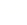 一、选择题(本大题共25小题，每小题2分，共50分。每小题只有一个正确答案)1.下列生物的细胞中，不具有成形细胞核的是（   ）A.绵羊      B.大肠杆菌     C.胡萝ト     D.菠菜2.浅海海域生活着海藻、节肢动物、软体动物、鱼类、微生物等生物。这些生物构成了（   ）A.种群     B.群落      C.生态系统     D.生物圈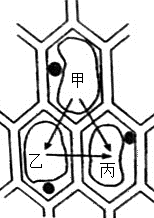 3.细胞膜的主要成分是（   ）A.纤维素和果胶    B.DNA和蛋白质    C.蛋白质和脂质    D.蛋白质和糖类4.右图是三个相邻植物细胞之间水分流动方向示意图。图中三个细胞的细胞液浓度关系是（   ）A.甲＞乙＞丙    B.甲＜乙＜丙    C.甲＞乙，乙＜丙    D.甲＜乙，乙＞丙5.下列关于生物体内的酶的叙述，错误的是（   ）A.酶是活细胞产生的      B.酶具有高效性      C.酶能降低化学反应活化能       D.酶都是蛋白质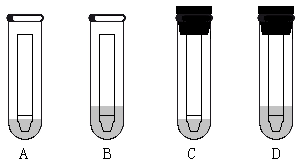 6.纸层析法可分离光合色素。下列分离装置示意图中正确的是7.细胞有丝分裂后期的主要变化特点是（   ）A.细胞核消失，染色体出现    B.染色体开始复制    C.着丝点排列在赤道板位置上   D.姐妹染色单体分离8.人体内不同种类的细胞结构和功能不同，其根本原因是（   ）A.基因突变           B.基因重组      C.染色体变异         D.基因的选择性表达9.下列关于细胞分裂、分化、衰老和凋亡的叙述，正确的是（   ）A.细胞分化使各种细胞的遗传物质产生差异        B.细胞的衰老和凋亡是正常的生命现象C.细胞分化仅发生于胚胎发育阶段                D.所有体细胞都不断地进行细胞分裂10.下列不属于相对性状的是（   ）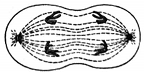 A.果蝇的红眼和白眼                  B.豌豆的红花与绿叶C.人类的白化病与正常肤色            D.人类的双眼皮与单眼皮11.下图为某动物细胞分裂的示意图。该细胞处于（   ）A.有丝分裂中期     B.有丝分裂后期     C.减数第一次分裂后期     D.减数第二次分裂后期12.一对色觉正常的夫妇生了一个患红绿色盲的男孩。如果他们再生一个孩子，视觉正常的概率是（   ）A . 1 / 2            B . 1 / 4             C . 3 / 4              D . 1 / 8 13.艾弗里的肺炎双球菌转化实验证明了（   ）A.蛋白质是遗传物质               B.DNA是遗传物质   C.DNA是主要的遗传物质           D.蛋白质和DNA都是遗传物质14.下列关于基因与染色体关系的描述，正确的是（   ）A.基因与染色体有一一对应的关系             B.基因与染色体毫无关系C.基因和染色体不是平行关系                 D.基因在染色体上呈线性排列15.下列有关人类健康生活、珍爱生命的说法，错误的是（   ）A.日常健身提倡慢跑等有氧运动             B.香烟的烟雾中有多种致癌因子C.遗传咨询可降低遗传病的患病风险         D.食用转基因食品一定会危害健康16.下列生物性状中不是由基因突变引起的是（   ）A.杂交水稻的培育      B.人类的色盲病       C.短腿的安康羊       D.残翅的果蝇17.以DNA的一条链“—A—T—C”为模板，经转录后的单链是（   ）A.—T—A—G—     B .—U—A—G—      C. —T—A—C—      D .—T—U—G—. 18.下图是某反射弧的组成示意图，其中①～⑥表示相关结构。据图分析错误的是(   )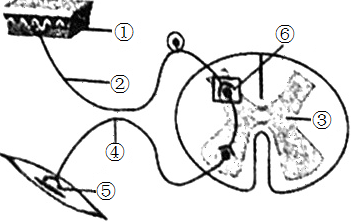 A.①是反射弧的感受器B.兴奋在⑥处的传递是单向的C.④是反射弧的传入神经D.完成反射的结构基础是反射弧19.B淋巴细胞受到抗原刺激后，经过增殖、分化，形成具有分泌功能的（   ）A.吞噬细胞      B.记忆细胞      C.浆细胞      D.效应T细胞20.以下行为容易传染艾滋病的是（   ）A.与艾滋病患者共同进餐          B.与艾滋病患者共用注射器C.与艾滋病患者握手              D.与艾滋病患者拥抱21.下列关于“探究2，4-D对插枝生根的作用”活动的叙述，错误的是（   ）A.测量指标是根的总长度           B.需要配置不同浓度2，4-D溶液C.通常设置蒸馏水组为对照         D.需要选用生长状况不同的枝条22.种群最基本的数量特征是（   ）A.出生率和死亡率      B.种群密度      C.迁入率和迁出率        D.年龄组成和性别比例23.研究信息传递在农业生产实践中的应用具有重要意义。下列措施与利用生态系统信息传递无关的是（   ）A.使用人工合成的性外激素干扰害虫正常交尾          B.控制日照时间长短从而控制开花时间C.利用黑光灯捕杀农业害虫                          D.喷洒农药消灭棉铃虫24.生态系统中的物质循环发生在（   ）A.生产者和消费者之间            B.不同生物群落之间C.生产者与分解者之间            D.生物群落与无机环境之间25.为提高草原生态系统的稳定性，应采取的措施是（   ）A.喷洒农药消灭害虫       B.不准放牧       C.建立草场防护林       D.严禁割草二、非选择题(本大题共6小题，共50分)26.(10分)根据下图多肽的结构分析作答。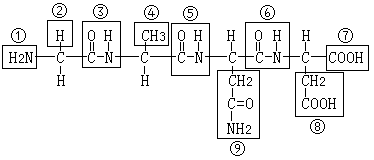 (1)图中①是                 ，③是                   。(2)该多肽是由      个氨基酸失去       个水分子而形成，它是在               (填细胞器名称)上合成。(3)该多肽中的氨基酸种类不同，是由               决定的，其编号是                    。(4)假如上述氨基酸的平均分子量为m，则该化合物的分子量为                 。27.(10分)回答下列与光合作用、呼吸作用有关的问题。(1)在“探究环境因素对光合作用的影响”活动中，正常光照下，用含有0.1％CO2的溶液培养小球藻一段时间。当用绿光照射该溶液，短期内小球藻细胞中三碳化合物的含量会           。为三碳化合物进一步还原成糖类等有机物提供能量的物质是               。研究发现Rubisco 酶，它催化CO2被固定的反应，该酶存在于叶绿体                      中。(2)在“光合色素的提取与分离”活动中，提取新鲜菠菜叶片的色素并进行分离后，滤纸条自上而下第一条色素带中的色素是                 。分析叶绿素a的吸收光谱可知，其主要吸收可见光中的蓝紫光和                 光。环境条件会影响叶绿素的生物合成，如秋天叶片变黄的现象主要与                   抑制叶绿素的合成有关。(3)大棚种植蔬菜时，夜间适当降低         ，原因是                                            。28.(9分)豌豆种子的形状是由一对等位基因R和r控制的。下表是有关豌豆种子形状的四组杂交实验结果。据表分析作答。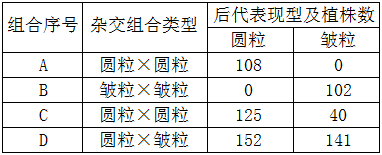 (1)根据组合            的结果能推断出，显性性状为                      。(2)组合           中的两亲本肯定都是纯合子，组合          的杂交方法称为测交。(3)组合A中两亲本的遗传因子组合可能是                                               。(4)写出上述组合D的规范遗传图解。29.(7分) 杂交实验表明，桦尺蠖体色受一对等位基因S和s控制，黑色(S)对浅色(s)是显性。在19世纪中期以前，桦尺蠖种群中S基因频率很低，在5％以下，到了20世纪则上升到95％以上。试分析产生这一变化的原因。(1)19世纪中叶以前，在桦尺蠖的栖息地一曼彻斯特地区，树干上长满了地衣。在此环境条件下，对于桦尺變的两种体色，有利的性状是                        。(2)随着英国重工业的发展，工业炼钢使地衣不能生存，树皮暴露，并被煤烟熏成褐色。在此环境条件下，种群S基因频率升高的原因是                                                                                                                                   。(3)上述事例说明，种群中产生的变异是不定向的，经过长期的                          ，其中有利的变异则逐渐积累，从而使种群的                     发生定向改变，导致生物朝着一定方向缓慢地进化。因此生物进化的方向是由                        决定的。30.(8分)下图为某健康人餐后血糖变化情况，据图回答下列问题: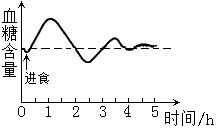 (1)进食后血糖含量升高，主要原因是对食物中                的消化、吸收。随着血糖含量升高，胰岛素的分泌        (填“增加”或“减少”)。(2)血糖含量低于基础血糖水平时，胰高血糖素的分泌              (填“增加”或“减少”)，肝糖原分解成               进入血液。(3)胰岛素和胰高血糖素对机体血糖水平的调节呈            关系，共同维持血糖含量的动态平衡。(4)当胰岛          细胞不能产生足够的胰岛素时，体内血糖水平将会上升，多余的糖会从尿中排出，出现糖尿，可用                   检验尿液中的还原糖。(5)胰岛素是蛋白质类激素，可与双缩脲试剂发生作用，反应产生的颜色是                  。31.(6分)某淡水湖曾因污染物排入和过度养鱼，导致水质严重恶化。近几年经过生态治理，水质基本恢复。据此分析回答下列问题:(1)该淡水湖中，鱼类呈现一定的分层现象，造成这种分层现象的主要因素有温度、光、氧气和         。从生态系统组成成分看，鱼类属于              。(2)治理前，通常需要调查该淡水湖中不同种类生物的                  ，为评估污染情况和制定治理方案提供科学依据。(3)在生态治理过程中，向该淡水湖引入挺水植物和浮叶植物，并放养适量的滤食性鱼类。这样的治理提高了该生态系统的                                能力。水质基本恢复后，为兼顾经济效益、社会效益和                           效益，常选用网眼大小合适的渔网捕捞，使鱼类种群处于       型的年龄结构，实现可持续发展。2021年福建省高中生物会考适应性试卷3   参考答案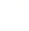 一、选择题(本大题共25小题，每小题2分，共50分。每小题只有一-个正确答案)01--10  BBCBD  CDDBB    11--20  CCBDD  ABCCB  21--25  DBDDC二、(本大题共6题，除标注外，每空1分，共50分)26. (10 分) (1)氨基      肽键       (2) 4        3    核糖体   (3) R基(或侧链基团)      ②④⑧⑨(2 分)     (4) 4m—54 (2分)27. (10 分) (1)增加      ATP         基质       (2)胡萝卜素  低温(2分)       (3)温度    适当降温会降低呼吸作用速率。从而减少有机物的消耗(2 分，答案合理即可给分)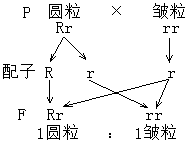 28，(9 分)  (1)C圆粒    (2)Bb     (3) RRXRr或RRXRR (2分)(4) 如图(3分)              (7分)  (1)浅色    (2)黑色型个体适应树干变黑这一环境条件，个体数增多，导致S基因频率升高（3分）       (3)自然选择      基因频率      自然选择30. (8 分) (1)糖类       增加       (2)增加      葡萄糖     (3)相互拮抗(4) B          斐林试剂   (5) 紫色31. (6分)  (1) 食物    消费者    (2)种群密度   (3) 自我调节   生态   增长2021年福建省高中生物会考适应性试卷3   参考答案一、选择题(本大题共25小题，每小题2分，共50分。每小题只有一-个正确答案)01--10  BBCBD  CDDBB    11--20  CCBDD  ABCCB  21--25  DBDDC二、(本大题共6题，除标注外，每空1分，共50分)26. (10 分) (1)氨基      肽键       (2) 4        3    核糖体   (3) R基(或侧链基团)      ②④⑧⑨(2 分)     (4) 4m—54 (2分)27. (10 分) (1)增加      ATP         基质       (2)胡萝卜素  低温(2分)       (3)温度    适当降温会降低呼吸作用速率。从而减少有机物的消耗(2 分，答案合理即可给分)28，(9 分)  (1)C圆粒    (2)Bb     (3) RRXRr或RRXRR (2分)(4) 如图(3分)              (7分)  (1)浅色    (2)黑色型个体适应树干变黑这一环境条件，个体数增多，导致S基因频率升高（3分）       (3)自然选择      基因频率      自然选择30. (8 分) (1)糖类       增加       (2)增加      葡萄糖     (3)相互拮抗(4) B          斐林试剂   (5) 紫色31. (6分)  (1) 食物    消费者    (2)种群密度   (3) 自我调节   生态   增长